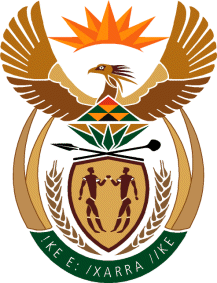 MINISTRY FOR HUMAN SETTLEMENTSREPUBLIC OF SOUTH AFRICANATIONAL ASSEMBLYQUESTION FOR WRITTEN REPLYQUESTION NO.: 787DATE OF PUBLICATION: 24 MARCH 2017Mr M S Malatsi (DA) to ask the Minister of Human Settlements:What is the total number of forensic investigations that have been initiated against the (a) staff and (b) board members of the (i) Estate Agency Affairs Board, (ii) Social Housing Regulatory Authority, (iii) National Housing Builders Registration Council, (iv) Housing Development Agency, (v) National Urban Reconstruction and Housing Agency, (vi) Rural Housing Loan Fund and (vi) Community Schemes Ombud Service (aa) in each of the past three financial years and (bb) since 1 April 2016?	         NW846EREPLY:There has not been any forensic investigations initiated against the staff or board members of the (i) Estate Agency Affairs Board, (iii) National Housing Builders Registration Council, (iv) Housing Development Agency, (v) National Urban Reconstruction and Housing Agency, (vi) Rural Housing Loan Fund and (vi) Community Schemes Ombud Service during the past three financial years and since 1 April 2016. However, there was a forensic investigation initiated against the Council members of the Social Housing Regulatory Authority during 2013/14. 